В _____________ районный (городской)                                  суд ________________________ области                                  (края, республики)                                                   от _________________________________                                         (Ф.И.О. заявителя, адрес)                                  ЗАИНТЕРЕСОВАННЫЕ ЛИЦА: _____________                                  ____________________________________                                   (Ф.И.О. или наименование, адрес)    ЗАЯВЛЕНИЕо признании гражданина ограниченно дееспособным     С "__" _______ 19__ г. я состою в браке с ______________________.                                                     (указать Ф.И.О.)     От данного брака мы имеем детей _________________________________ ____________________________________________________________________.           (указать имя и дату рождения детей)               Муж работает ___________________________________________________.                  (указать должность, наименование организации)               Все  полученные  деньги  он  тратит  на спиртные напитки, в связи с этим семья находится в тяжелом материальном положении.     В соответствии со ст.30 ГК РФ и ст.ст.284-286 ГПК РФ     ПРОШУ:                                                                Признать ограниченно дееспособным гр. __________________________,                                             (указать Ф.И.О.) родившегося ________________________________________________________,                      (указать место и год его рождения) проживающего ______________________________________________________.                            (указать его адрес)     Приложение:                                                          1. Копия свидетельства о заключении брака     2. Копии свидетельств о рождении детей                   3. Справка с места работы о зарплате мужа                                           4. Копия заявления (по числу заинтересованных лиц)                       5. Квитанция об уплате государственной пошлины     Подпись                                                               Дата                                                       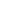 